 TREMPEALEAU COUNTY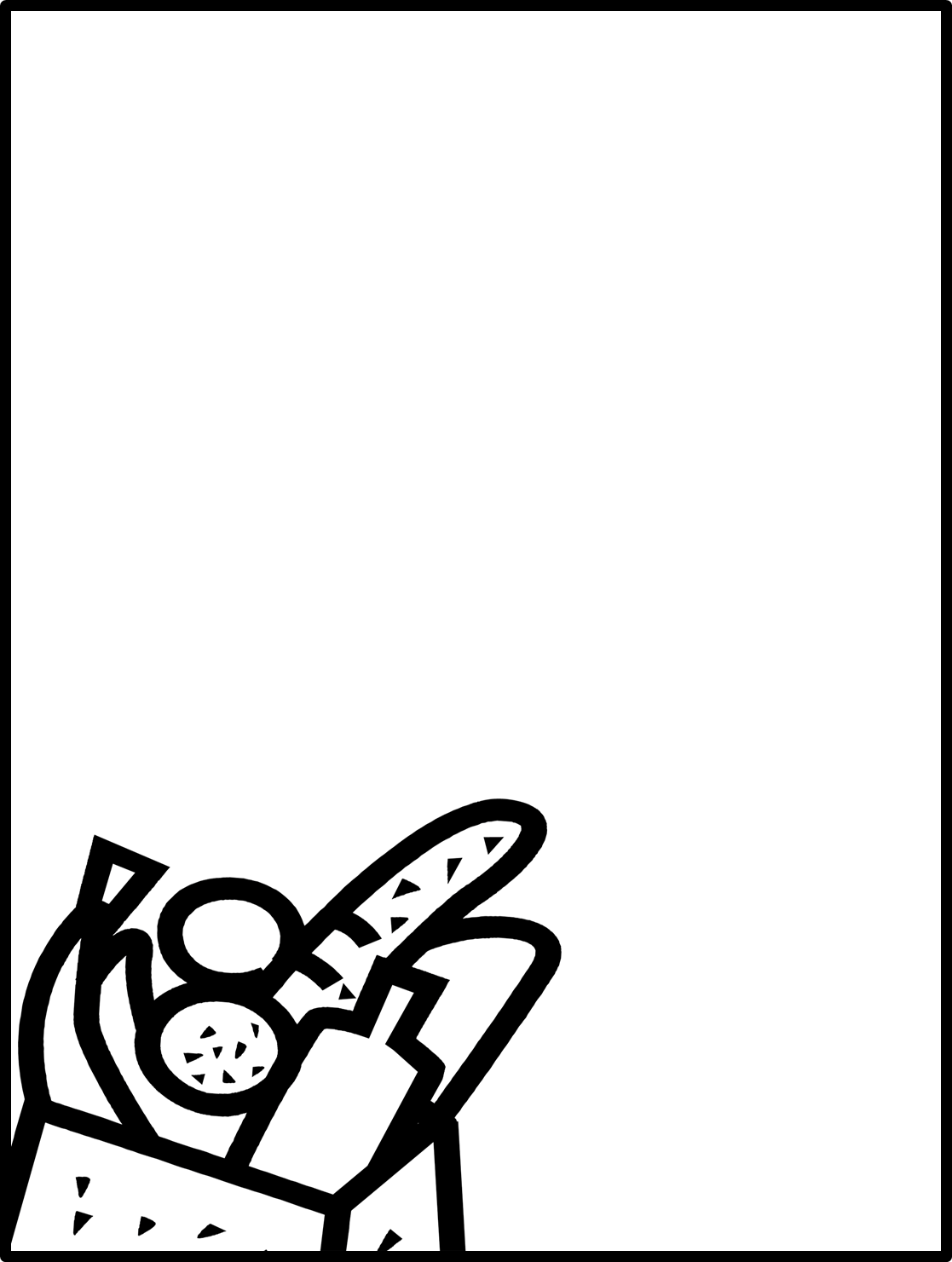 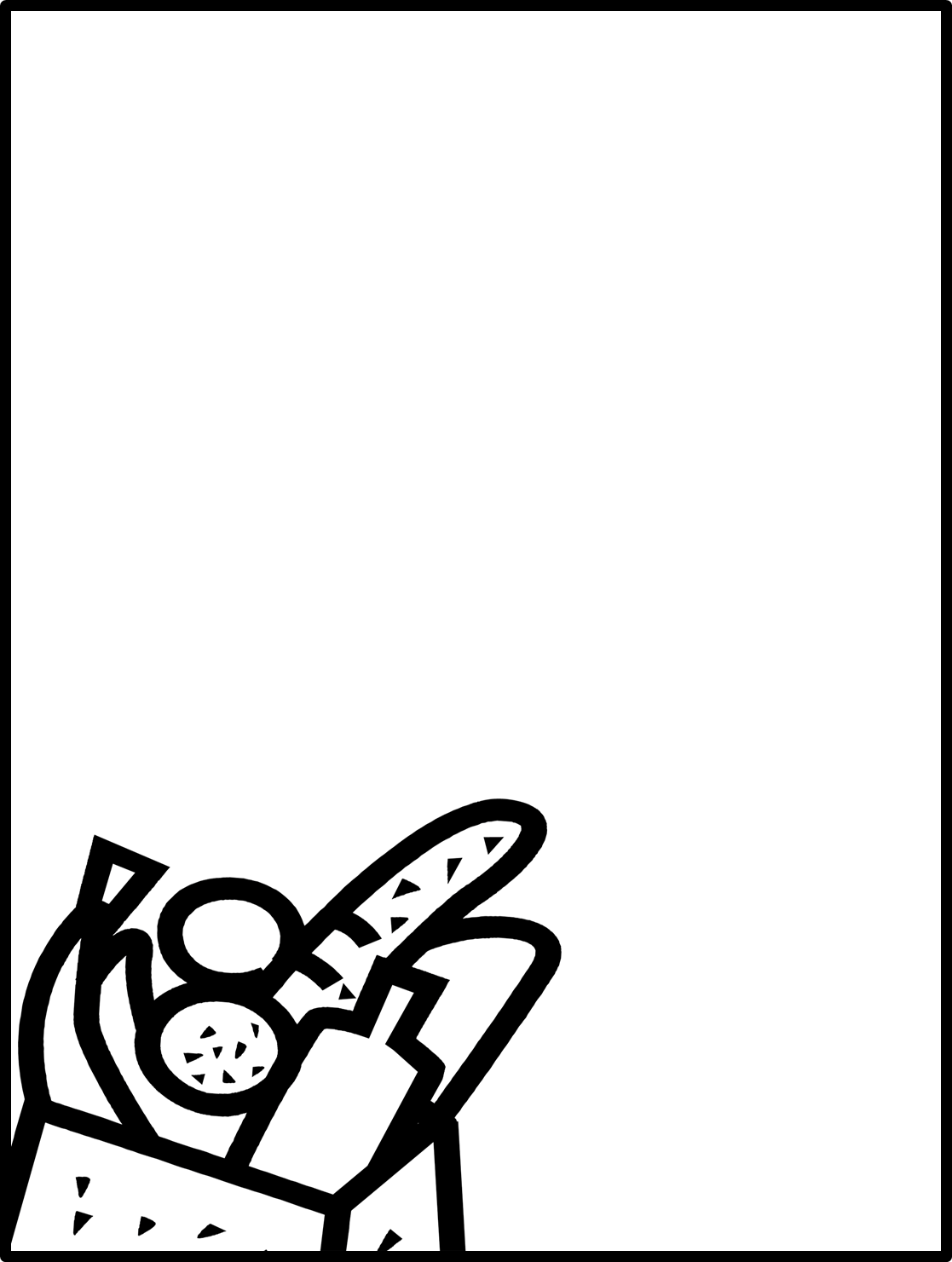 FOOD PANTRYFor Trempealeau County Residents